Teus van Eck, Hilversum 7 maart 2013Betreft informatie voor het Max programma Meldpunt donderdag 7 maart 20131 InleidingIn de bijlage 1 en 2 wordt informatie gegeven over de slimme meter. Dit is overgenomen van de site van Netbeheer Nederland ( www.netbeheernederland.nl ). Hierop geef ik onder punt 2 kort commentaar. Vervolgens geef ik mijn reactie op de 3 in de uitzending behandelde casussen. Voor de uitzending zelf zie: http://www.meldpunt.tv/?waxtrapp=lnvrfTsHnHUVcBDVJ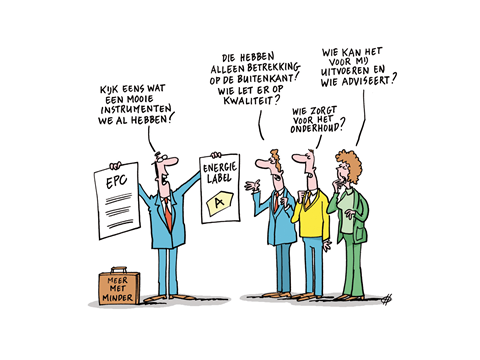 2 Commentaar op de slimme meter.De introductie van de slimme meter in combinatie met het programma stroomopwaarts wordt door een aantal partijen als het startpunt van een energierevolutie gepresenteerd. Hier kunnen echter wel een aantal vraagtekens bij worden gezet:De netbeheerder plaatst de meter, leest de meter uit, is verantwoordelijk voor de meter maar heeft zelf geen belang bij de meterstanden. De kosten voor het gebruik van de netten worden nu namelijk via een capaciteitstarief verrekend. Dit is een vast bedrag per jaar gekoppeld aan de capaciteit van de aansluiting. Voor woningen is dit in principe een voor iedereen gelijke waarde. Het voordeel voor de netbeheerder is dat hij gegarandeerde vaste inkomsten heeft onafhankelijk van het werkelijk gebruik via de aansluiting. Ook zijn factuur wordt hierdoor erg eenvoudig en wordt verder geregeld via de energieleverancier. Voor afnemers met een hoog verbruik is deze regeling gunstig, voor afnemers met een laag verbruik is het ongunstig. Energiebesparing wordt hierdoor gedemotiveerd. Dit is in de politiek uitgebreid aan de orde geweest en geaccepteerd.Het slimme van de meter is nu beperkt tot het op afstand uit kunnen lezen van de meter en het zichtbaar maken van het aantal kWh’s wat je bijv. van je eigen zonpanelen aan het net terug levert. Deze standen worden aan de afnemer doorgegeven. Wettelijk wordt dit beperkt tot maximaal 1x per 2 maanden en bij verhuizing. Er wordt verondersteld dat door deze informatie het bewustzijn van de afnemers dan toeneemt en dat dit energiebesparing stimuleert. De echt geïnteresseerde afnemers houden de meterstanden meestal al lang zelf continue bij. Het zijn vooral de energieleveranciers die er belang bij hebben om direct de goede verbruikscijfers te hebben. Voor het dataverkeer betreffende de meterstanden is een aparte organisatie in het leven geroepen. Wat de echte voordelen van de vrije markt met een dergelijk systeem t.o.v. een 1 op 1 systeem met 1 vaste leverancier voor de particulieren zijn is volgens mij nooit echt objectief in kaart gebracht. Als particulier kun je over het algemeen het beste elk jaar een nieuw contract afsluiten en de voordelen hiervan betalen de afnemers die niet switchen. De slimme meter biedt wel mogelijkheden om echt slim achter de meter, dus in de woningen, te gaan werken met het doel om energie te besparen en goedkoper te maken. De implementatie hiervan wordt aan de markt overgelaten en dat begint beperkt op gang te komen. De partij die alle informatie heeft en bijv. vergelijkingen kan maken op woning en wijkniveau, zijnde de regionale netbeheerder, mag hieraan niet mee doen. Is dat nu echt verstandig? Er is namelijk een grote behoefte aan partijen die objectief, deskundig en tegen lage kosten afnemers echt kan helpen om energie te besparen en te verduurzamen(de persoonlijke energiecoach). Zeker omdat ieder afnemer zelf verantwoordelijk is voor alles wat in zijn woning achter de meter gebeurd terwijl hij/zij er meestal geen verstand van heeft.3 Casus 1, verdubbeling van het elektriciteitsverbruikEr zijn in principe 4 mogelijkheden:De meter is nog niet goed, maar dat lijkt onwaarschijnlijk na wisseling. Sluit het echter niet uit.Er gaat iets mis met het uitlezen van de meter. Lijkt onwaarschijnlijk omdat je ook direct op de meter uit kunt lezen.Het gebruik van apparatuur en het aantal/soort apparaten is toch veranderd. Een verdubbeling lijkt dan toch onlogisch. Led lampen geven alleen maar een verlaging van verbruik.Bestaande apparaten zijn slecht gaan functioneren en gebruiken daardoor veel meer. Lijkt ook onwaarschijnlijk maar ik verbaas mij nergens meer over.De opstelling van de leverancier en de netbeheerder is formeel juist maar leidt niet tot een oplossing. Er is maar 1 oplossing. Schakel een deskundige in die het elektriciteitsverbruik van mevrouw analyseert en echt meet en vergelijkt met de officiële meter. Hiervoor is tegenwoordig simpele en goedkope apparatuur beschikbaar, alleen zijn er nauwelijks partijen die dit aanbieden. Je praat dan over een energiecoach die alle energieaspecten van een woning kent en daarover goed kan adviseren. Mogelijk dat n.a.v. de uitzending een goede installateur zich meldt of de energieleverancier (is wel partijdig) of de netbeheerder als deze service belangrijker vindt dan de wet. Voor een echte vakman/vrouw is het een simpele klus.4 Casus 2, Hoog warmteverbruikIk heb al veel vergelijkbare situaties gezien en meestal is het eenvoudig oplosbaar. Uit de verstrekte informatie maak ik op dat het alleen om de verwarming en warm water gaat. Voor elektriciteit heeft normaal ieder appartement een eigen meter. Voor verwarming en warm water is er meestal 1 centrale ketel, hoewel combinaties met individuele geisers ook voorkomen. Voor warm water is er trouwens meestal wel een aparte meter per appartement.Het moet dan als volgt werken:De verhuurder of bij eigendom de Vereniging van Eigenaren(VvE) is verantwoordelijk voor de gasinkoop en het beheer van de installaties. Veruit het grootste deel van de kosten bestaat uit het verbruikte gas.De totale kosten worden omgeslagen over de appartementen. Een deel van de kosten (in de praktijk kom ik 10-50% tegen) wordt vaak omgeslagen op basis van de vloeroppervlakte. Hoe hoger dat aandeel is des te gunstiger is het voor de appartementen met een hoog verbruik. Heb je helemaal geen gebruik dan betaal je dit deel toch. Het is vaak ingevoerd om de kosten te socialiseren. Appartementen aan de buitenkant van het gebouw met gemiddeld een hoger verbruik worden daardoor deels gecompenseerd. Hoe het geregeld is weten of beseffen mensen vaak niet. De overige kosten worden meestal omgeslagen op basis van de som van de meterstanden van de meters op de radiatoren. Deze meters zijn meestal wel geschikt als verdelingsinstrument maar zijn niet echt nauwkeurig.Deze verdeling gaat alleen maar goed als er iemand is die er echt verstand van heeft, analyseert of er vreemde verschillen over de jaren optreden en die goed met de bewoners communiceert. In de praktijk ontbreekt dit vaak. Aan de leveranciers van de meters op de radiatoren wordt dan de opdracht gegeven het te verrekenen conform de meterstanden. Zij krijgen daarbij niet de opdracht om de resultaten te analyseren en grote verschillen worden zonder meer doorgestuurd naar de bewoners. Veel voorkomende zaken zijn:Radiatoren worden door ander type vervangen zonder de meter aan te passen.Er kan veel leegstand zijn. De totale installatie functioneert inefficiënt.Verbruik sterk afhankelijk van plaats appartement in totale blok, is er wel/niet geïsoleerd/drievoudig glas, hoe lopen de leidingen, hoe wordt het bewoond, bewonersgedrag.Verkeerd aflezen of schatten van de gasmeterstand.De genoemde bedragen lijken mij inderdaad zeer hoog. Alleen op te lossen door analyse door een deskundige. Zie voor een uitgebreide beschrijving de notitie van 25 aug. 2010 op mijn site.5 Casus 3 Warmte Koude Opslag(WKO) AmsterdamOok dit is helaas weer een heel herkenbare situatie. Warmtepompen zijn apparaten die energie uit ((grond) water of lucht opnemen en dit omzetten naar het gewenste temperatuurniveau. Het koude water kan ’s zomers worden gebruikt voor koeling. Warmtepompsystemen met WKO zijn prima geschikt voor kantoorgebouwen met veel koeling vraag, een lage verwarmingsvraag en nauwelijks warm water vraag. Zeker voor nieuwbouw woningen is WKO wel toepasbaar maar het zijn vrij complexe systemen. Deze systemen vragen veel aandacht bij ontwerp, uitvoering, beheer en integratie in de totale woning. Ook zijn de kosten en prestaties sterk afhankelijk van het bewonersgedrag. Bij hoog verbruik van warm water en laag verwarmingsgebruik is het totale energierendement in ieder geval vrij laag. Vooraf wordt er zowel qua verbruik als kosten een mooi verhaal verteld maar er worden vaak geen garanties afgegeven, het geheel is niet transparant en er wordt weinig aandacht aan kwaliteitsborging. Op korte termijn geld verdienen met dergelijke installaties is een illusie. Dit is extra jammer omdat hierdoor in principe milieuvriendelijke installaties een slechte naam krijgen. Een bijkomend punt is dat WKO installaties geen gas maar elektriciteit verbruiken. Je moet dit apart meten anders krijgt de bewoner de schuld van het hoge elektriciteitsverbruik. Ook is elektriciteit door de energiebelasting duurder dan gas.Ook hier is weer de oplossing “De objectieve deskundige energiecoach”. De belangenvereniging van WKO installaties heeft het probleem inmiddels ook onderkend en er zijn ook enkele hele goede installateurs op dit gebied. Zie ook mijn artikel in Trouw van 20 juni 2011 op mijn site. Ik heb er verder geen behoefte aan om dit soort installaties een slechte naam te bezorgen. In het concrete geval zal het waarschijnlijk onmogelijk zijn om de oorspronkelijke toezeggingen alsnog te realiseren.Bijlage 1: De slimme meterhier: Home Slimme meter 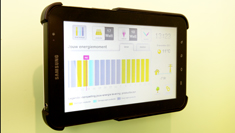 Slimme meterEen slimme meter is een nieuw soort energiemeter. Deze energiemeter is digitaal. Uw netbeheerder kan via deze digitale meter uw meterstanden op afstand lezen als u daartegen geen bezwaar heeft. Met een slimme meter krijgt u als consument of klein bedrijf meer inzicht in uw energieverbruik doordat u een tweemaandelijks overzicht krijgt in plaats van een jaarlijkse eindafrekening. Met dit inzicht hebt u meer grip op de hoeveelheid energie u verbruikt en daarmee op de energiekosten. 

In de Wet is bepaald dat netbeheerders alleen de slimme meter mogen plaatsen en niet de energiedisplays die hieraan gekoppeld kunnen worden. De overheid heeft ervoor gekozen om de energiedisplays te beschouwen als commerciële activiteit waarvoor op de vrije markt tarieven kunnen worden gevraagd. Het kan zijn dat u al van uw netbeheerder of uw woningcorporatie een brief heeft gehad met het aanbod een slimme meter te nemen. De landelijke invoering van de slimme meter start dit jaar. 

De netbeheerder plaatst in de volgende gevallen slimme meters: bij vervanging van de meterals u in een nieuwbouwhuis gaat wonenbij grootschalige renovatieals u er zelf om vraagtWat kost een slimme meter? 
Uw netbeheerder plaatst de slimme meter gratis. Als u zelf om een slimme meter vraagt kunnen er wel kosten aan verbonden zijn. Hetzelfde geldt voor wanneer u na het uitzetten of weigeren van de slimme meter, de slimme meter alsnog wilt laten aanzetten of installeren. Vraag dit na bij uw netbeheerder. Ook blijft u net als nu meterhuur betalen. 

De slimme meter staat 'aan' 
De netbeheerder plaatst bij u in huis een slimme meter. Deze staat standaard "aan". Dat betekent dat uw netbeheerder uw meterstanden op afstand zal lezen op de volgende momenten: zes keer per jaar (om de twee maanden)als u overstapt naar een ander energiebedrijfals u verhuistvoor het beheer van de meter.Als de meter 'aan' staat, hoeft u dus zelf geen meterstanden meer door te geven aan uw energiebedrijf. Ook hoeft er geen meteropnemer meer bij u langs te komen. Schattingen van meterstanden en foute energienota's horen daarmee tot het verleden. Overstappen naar een ander energiebedrijf wordt hiermee nog makkelijker. U ontvangt standaard om de twee maanden een overzicht met daarop uw energieverbruik en kosten van die periode. Uw netbeheerder kan en mag de meter niet vaker lezen. Tenzij u daar zelf voor kiest en toestemming voor geeft. Wilt u vaker inzicht in uw verbruik? Dan kan dat door toestemming te geven aan uw netbeheerder om uw meterstanden vaker uit te lezen. 

De slimme meter staat 'uit' 
De netbeheerder plaatst bij u in huis een slimme meter, maar u laat de meter 'uit' zetten. Uw netbeheerder kan dan niet uw meterstanden op afstand lezen. Als u overstapt naar een ander energiebedrijf of als u verhuist, zult u zelf de meterstanden moeten doorgeven. Let op: u kunt dit altijd weer wijzigen. U bepaalt zelf wanneer u de slimme meter 'aan' of 'uit' laat zetten. 

Zelf uw energieverbruik volgen 
De netbeheerder plaatst bij u in huis een slimme meter. En u laat de meter 'uit' zetten. Maar u wilt toch graag informatie over uw energieverbruik. Dat is mogelijk zonder dat uw netbeheerder op afstand uw verbruik kan zien. U kunt zelf al uw meterstanden uit de meter lezen wanneer u wilt. Dat kan als u bijvoorbeeld een display, mobiele telefoon of website aan uw slimme meter koppelt. Deze informatie geeft u nog meer inzicht in uw verbruik. Hiermee wordt energie besparen nog makkelijker. Let op: nog niet alle slimme meters bieden deze mogelijkheid. De slimme meter weigeren
U hebt het recht een slimme meter te weigeren. Dan houdt u uw oude gasmeter en elektriciteitsmeter. En zult u zelf uw meterstanden moeten doorgeven aan het energiebedrijf als u overstapt naar een ander energiebedrijf of als u verhuist. 

Hoeveel werkgelegenheid en investeringen brengt de slimme meter met zich mee?
De komende twee jaar krijgen 450.000 huishoudens en kleine bedrijven een slimme meter. Dat komt ongeveer neer op 5.000 adressen per week. Daarvoor zijn meer dan 200 monteurs vol aan de slag, het hele jaar door. In de grootschalige uitrol vanaf 2014 zijn dat er nog eens 5 keer zo veel. Daar komen de mensen die ervoor zorgen dat dit alles in goede banen loopt, zoals de voorbereidingsteams en de backoffices van de energienetbeheerders, nog eens bovenop. Dat betekent dat er stevig geïnvesteerd wordt door de netbeheerders. Voor 2012 en 2013 gaat het om zo’n EUR 130 mln voor de slimme meter. In totaal investeren netbeheerders investeren jaarlijks 800 miljoen euro in de vervanging en verbetering van het energienet. Omdat de meter ook een speciale consumentenpoort aan de buitenkant heeft, geeft dit allerlei mogelijkheden voor product- en dienstontwikkeling. Energieleveranciers, maar ook andere bedrijven, bieden consumenten nu al handige displays, apps, thermostaten en Internettools aan die gebruik maken van de slimme meter.

Waar vind ik meer informatie over de slimme meter? 
Neem voor meer informatie over de slimme meter contact op met uw netbeheerder. Deze kan u nadere informatie geven over uw specifieke situatie. Per regio is één netbeheerder verantwoordelijk voor de aanleg van de netten en het transport van elektriciteit of gas.